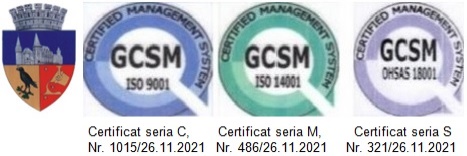   RAPORT DE SPECIALITATE la proiectul de hotărâre privind aprobarea ajustării tarifelor unitare stabilite pentru activitățile specifice serviciului de iluminat public a municipiului Hunedoara	La cererea nr.-ul 213 din 13.03.2023 a Luxten Lighting Company S.A. - concesionarul serviciului de iluminat public, înregistrată la sediul Primăriei Hunedoara cu nr.-ul 24534 din 15.03.2023, prin proiectul de hotărâre supus spre dezbatere și adoptare Consiliului Local al Municipiului Hunedoara, se propune ajustarea tarifelor unitare stabilite pentru activitățile specifice serviciului de iluminat public a municipiului Hunedoara. Fundamentarea solicitării a fost făcută de concesionar conform  contractului de delegare prin concesiune a serviciului de iluminat public, nr. 93 / 43496 / 25.06.2019 și  Ordinului A.N.R.S.C. nr.-ul 77 / 14.03.2007 privind aprobarea normelor metodologice de stabilire, ajustare sau modificare  a valorii activităților serviciului de iluminat public și verificată de concedent, prin compartimentele de specialitate.	Temeiul legal al proiectului de hotărâre îl constituie prevederile:- art. 1 alin. (2) lit. f), art. 2 lit. p) , art. 8 alin. (1), alin. (3) lit. d2) și lit. k), art. 9 alin. (2) lit. d),  art. 23, alin. (1), lit. a), art. 24, alin. (1), lit. b), art. 29 alin.(11) lit. j), art. 43 alin. (3), alin. (4), alin. (5)  din Legea serviciilor comunitare de utilități publice nr. 51 / 2006, republicată, cu modificările și completările ulterioare;- articolele 100 și 101 din Legea nr. 100 / 2016 privind concesiunile de lucrări și concesiunile de servicii, care a stat la baza întocmirii contractului de delegare prin concesiune a serviciului de iluminat public, nr. 93 / 43496 / 25.06.2019;- art. 12 și art. 16 ( Anexa 2 ) ale Ordinului A.N.R.S.C. nr.-ul 77 / 14.03.2007 privind aprobarea normelor metodologice de stabilire, ajustare sau modificare  a valorii activităților serviciului de iluminat public; - art. 4 lit. b) și art. 13 din Legea 52/2003 privind transparența decizională în administrația publică, republicată, cu modificările ulterioare; - art. 6, lit. c, d și e, art. 7, lit. c, art. 8, alin. (1), lit. c, art. 10, alin. (6) și art. 30, alin. (1)  și  (3) ale contractului de delegare prin concesiune a serviciului de iluminat public al municipiului Hunedoara, nr. 93 / 43496 / 25.06.2019- art. 96 lit. c) și d) respectiv art. 99 lit. d) ale anexei 1 a  contractului de delegare prin concesiune nr. 93 / 43496 / 25.06.2019: Regulamentul serviciului de iluminat public din municipiului Hunedoara;- art. 5, art. 7, art. 8,  art. 9, art. 17 și art. 23 alin. (3)  din Legea nr. 230/2006 a serviciului de iluminat public; - evoluția indicelui lunar al prețurilor de consum pentru servicii (IPC Servicii) diseminat de  Institutul Național de Statistică de la începutul contractului, din iulie 2019, până în februarie 2023, inclusiv în valoare de  122,04%, ceea ce presupune o creștere a tarifelor unitare inițiale cu procentajul de 22,04%. 	Consiliul Local al Municipiului Hunedoara are competență exclusivă, în condițiile legii, în tot ceea ce privește înființarea, organizarea, coordonarea și funcționarea serviciului de iluminat public a municipiului Hunedoara, precum și în ceea ce privește exploatarea, întreținerea, menținerea,  reabilitarea, modernizarea, dezvoltarea  și extinderea  sistemului de iluminat public.	Serviciul public de iluminat din municipiul Hunedoara face parte din sfera serviciilor comunitare de utilități publice fiind supus regimului juridic al serviciilor publice de interes general, fiindu-i aplicabile obligațiile de serviciu public. Prin Hotărârea Consiliului Local a Municipiului Hunedoara nr. 25 / 31.01.2019  s-a aprobat Studiul de Oportunitate, prin care s-au stabilit :modalitatea de gestiune ( gestiune delegată )tipul contractului ( de concesiune servicii )procedura de atribuire ( licitație publică deschisă )ale serviciului de iluminat public din municipiul Hunedoara	Prin Hotărârea Consiliului Local al Municipiului Hunedoara nr. 97 / 28.02.2019  au fost aprobate:modelul de Contract cadru de delegare prin concesiune a serviciului de iluminat public al municipiului Hunedoara ( anexa 1 a H.C.L. nr. 97 / 28.02.2019 ), Regulamentul serviciului de iluminat public al municipiului Hunedoara ( anexa 2 a H.C.L. nr. 97 / 28.02.2019 ), Indicatorii de performanță ai Serviciului de Iluminat public al municipiului ( anexa 3 a H.C.L. nr. 97 / 28.02.2019 ),Caietul de sarcini al serviciului de iluminat public al municipiului Hunedoara ( anexa 4 a H.C.L. nr. 97 / 28.02.2019 ).Sistemul de iluminat public este ansamblul tehnologic şi funcţional format din puncte de aprindere, cutii de distribuţie, cutii de trecere, linii electrice de joasă tensiune subterane sau aeriene, fundaţii, elemente de susţinere a liniilor, instalaţii de legare la pământ, console, corpuri de iluminat, accesorii, conductoare, izolatoare, cleme, armături, echipamente de comandă, automatizare şi măsurare, utilizate cu scopul realizării unui mediu luminos confortabil şi/sau funcţional şi/sau estetic capabil să asigure desfăşurarea în condiţii optime a  circulaţiei rutiere şi pietonale, a unei activităţi, a unui eveniment cultural-sportiv, a unui efect estetic-arhitectural şi altele;	Activitățile specifice serviciului de iluminat public sunt:a) mentenanţa sau întreţinerea, care conform art. 3 al Ordinului ANRSC nr. 86 / 2007 pentru aprobarea Regulamentului- cadru al serviciului de iluminat public se defineşte ca fiind ansamblul de operaţii de volum redus, executate periodic sau neprogramat, în activitatea de exploatare, având ca scop menţinerea în stare tehnică corespunzătoare a diferitelor subansambluri ale instalaţiilor iar conform art. 4, lit. i din norma metodologică de stabilire, ajustare sau modificare a valorii activităţilor serviciului de iluminat public, aprobată prin Ordinul A.N.R.S.C. nr. 77 / 2007, se defineşte ca fiind ansamblul activităţilor de menţinere în funcţiune a sistemului de iluminat public la parametrii luminotehnici normaţi, care se realizează atât cu înlocuirea de componente (menţinere) cât şi fără înlocuirea acestora (întreţinere); Mentenanţa asimilează şi  activitatea de reabilitare, definită conform art. 3 al Ordinului ANRSC nr. 86 / 2007 pentru aprobarea Regulamentului-cadru al serviciului de iluminat public ca fiind ansamblul de operaţiuni efectuate asupra unor echipamente şi/sau instalaţii care, fără modificarea tehnologiei iniţiale, restabilesc starea tehnică şi de eficienţă a acestora la un nivel apropiat de cel avut la începutul perioadei de viaţă;b) modernizarea, care conform art. 4, lit. k din norma metodologică de stabilire, ajustare sau modificare a valorii activităţilor serviciului de iluminat public, aprobată prin Ordinul A.N.R.S.C. nr. 77 / 2007, se defineşte ca find ansamblul activităţilor de pregătire, finanţare şi realizare a investiţiilor în sistemul de iluminat public, în vederea adaptării la cerinţele şi exigenţele stabilite în normele legale în vigoare şi în programele de dezvoltare; extinderea sistemului de iluminat public asimilează ca modernizare a serviciului de iluminat public.		La anexa 6 a contractului de delegare prin concesiune a serviciului de iluminat public al municipiului Hunedoara, nr. 93 / 43496 / 25.06.2019 ) se regăsesc tarifelele unitare stabilite inițial, la începerea contractului,  pentru activitățile specifice serviciului de iluminat public:  anexa 6.1.: tarife unitare pentru întreținere  anexa 6.2.: tarife unitare pentru menținere-reabilitare  anexa 6.3.: tarife unitare pentru modernizare, extindere		Prin adresa nr.-ul 213/13.03.2023, înregistrată la Primăria municipiului Hunedoara sub nr.-ul 24534 din 15.03.2023, operatorul Luxten Lighting Company S.A., având în vedere clauzele contractului de delegare prin concesiune a serviciului de iluminat public nr.-ul 93 / 43496 / 25.06.2019,  propune ajustarea tarifelor unitare stabilite pentru activitățile specifice Serviciului de iluminat public, cu valoarea evoluției indicelui prețului de consum, pentru servicii publicat de  Institutul Național de Statistică  pe perioada de referință: de la începutul contractului, până în februarie 2023 inclusiv, propunere însoțită de documentația de fundamentare.Având în vedere că la data delegării serviciului către Luxten Lighting Company S.A., fundamentarea tarifelor unitare pentru activitățile specifice a fost stabilită - conf. art. 6 al Ordinul A.N.R.S.C. nr. 77 / 2007  ,, Valorile activităţilor serviciului de iluminat public se fundamentează pe baza cheltuielilor de produc ţie şi exploatare, a cheltuielilor de întreţinere şi reparaţii, a amortismentelor aferente capitalului imobilizat în active corporale şi necorporale, a costurilor pentru protecţia mediului, a costurilor financiare asociate creditelor contractate, a costurilor derivând din contractul de delegare a gestiunii, precum şi a unei cote de profit.” la momentul actual, se întrevede necesitatea ajustării tarifelor unitare cu indicele de creștere a prețurilor la servicii așa cum este acesta stabilit de Institutul Național de Statistică. În conformitate cu prevederile Ordinului  A.N.R.S.C. nr. 77 / 2007  privind aprobarea normelor metodologice de stabilire, ajustare sau modificare  a valorii activităților serviciului de iluminat public, cap. VII Ajustarea valorii activităţilor specifice serviciului de iluminat public, la art. 12 se menționează :,, (1) Valoarea activităţilor specifice serviciului de iluminat public se poate ajusta, la solicitarea operatorilor, în raport cu evolu ţia indicelui pre ţurilor de consum sau a altui parametru de ajustare, prev ăzut în contractul de delegare a gestiunii, în baza cererilor de ajustare, însoţite de documentaţia de fundamentare.” Cererea de ajustare a tarifelor unitare și documentele anexă, asa cum prevede Ordinul A.N.R.S.C. nr. 77 / 2007, au fost analizate și verificate de compartimentul de specialitate din cadrul Primariei Municipiului Hunedoara, respectiv de către Serviciul Investiții, Monitorizarea Serviciilor Comunitare de Utilități Publice.Noile tarife unitare propuse spre aprobare Consiliului Local al Municipiului Hunedoara pentru activitățile specifice serviciului de iluminat public, alături de cele actuale conform Anexei nr. 6 la Contractul de delegare prin concesiune a serviciului de iluminat public al municipiului Hunedoara, nr. 93 / 43496 / 25.06.2019 ), sunt prezentate în tabelul atașat ( Anexa  la prezentul Raport de specialitate).	Având în vedere prevederile art. 6, lit. c, d și e, art. 7, lit. c, art. 8, alin. (1), lit. c. art. 10, alin. (6)  și art. 30, alin. (1), (3) și (7) ale contractului de delegare prin concesiune a serviciului de iluminat public nr. 93 / 43496 / 25.06.2019, respectiv art. 95 lit. c) și d) respectiv art. 99 lit. d) și f) ale  Regulamentului serviciului de iluminat public din municipiului Hunedoara, prin proiectul de hotărâre inițiat, compartimentul de specialitate propune aprobarea ajustării tarifelor unitare stabilite pentru activitățile specifice serviciului de iluminat public al municipiului Hunedoara, conform Anexei la proiectul de hotărâre.În contractul de delegare nr. 93 / 43496 / 25.06.2019, la art. 4- Contractul si documentele contractuale, litera f) Prețurile/Tarifele unitare stabilite pentru prestațiile/activitățile specifice serviciului de iluminat public a municipiului Hunedoara, în functie de natura acestora (Anexa nr 6), se regăsesc tarifelele unitare stabilite  pentru activitățile specifice serviciului de iluminat public al municipiului Hunedoara:  anexa 6.1.: tarife unitare pentru întreținere  anexa 6.2.: tarife unitare pentru menținere-reabilitare  anexa 6.3.: tarife unitare pentru modernizare, extindereDrept urmare, se va modifica în mod corespunzător Anexa nr. 6 la contractul nr. 93 / 43496 / 25.06.2019, prin grija Serviciului Achizitii Publice, care va intocmi actul adițional la acest contract, după aprobarea tarifelor de către Consiliul Local al municipiului Hunedoara. Corelativ cu încheierea actului adițional, autoritatea contractantă va avea în vedere, să se asigure respectarea dispozițiilor referitoare la angajarea cheltuielilor din bugetele care intră sub incidența legislației privind finanțele publice, respectiv Legea nr. 500/2002 și Ordinul nr. 1.792 din 24 decembrie 2002, obligații care-i revin, Direcței Economice.	Competența dezbaterii și adoptării prezentului proiect de hotărâre aparține Consiliului Local al municipiului Hunedoara în temeiul prevederilor  art. 129, alin. (1), alin. (2) lit. d), alin. (7) lit. m), lit. n), lit. s), și art. 139 coroborat cu art. 196 alin. (1) lit. a) din Ordonanța de Urgență nr.57/2019 privind Codul Administrativ, cu modificările și completările ulterioare.Faţă de cele expuse propunem spre aprobare proiectul de hotărâre privind aprobarea ajustării tarifelor unitare stabilite pentru activitățile specifice Serviciului de iluminat public a municipiului Hunedoara, în forma prezentată, ca fiind legal şi oportun.ROMÂNIAJUDEŢUL HUNEDOARAMUNICIPIUL HUNEDOARAB.M.S.C.U.P.R.A.P. / S.I.M.S.C.U.P.Serviciu Achiziții PubliceDirecția EconomicăNr.  26165 /  20.03.2023   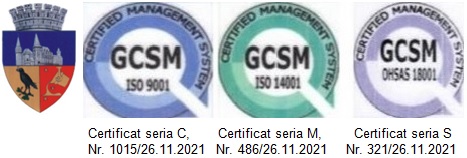 SERVICIU I.M.S.C.U.PSERVICIU I.M.S.C.U.PȘEF SERVICIU,CORNEL  CHEZAN                         Consilier Superior,                             SORIN DUCA     DIRECȚIA   ECONOMICĂ                                                             DIRECTOR EXECUTIV                                                              Aurelia ANIȘOARA POPA    DIRECȚIA   ECONOMICĂ                                                             DIRECTOR EXECUTIV                                                              Aurelia ANIȘOARA POPASERVICIU ACHIZIȚII PUBLICE                                                              Consilier Achiziții Publice,    CLAUDIA MIOARA  PUIȘORU  SERVICIU ACHIZIȚII PUBLICE                                                              Consilier Achiziții Publice,    CLAUDIA MIOARA  PUIȘORU  